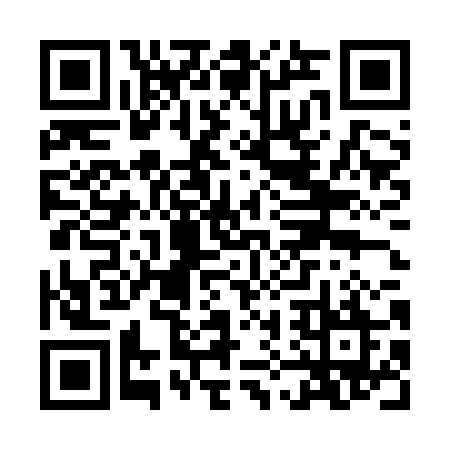 Ramadan times for Geva Binyamin, PalestineMon 11 Mar 2024 - Wed 10 Apr 2024High Latitude Method: NonePrayer Calculation Method: Muslim World LeagueAsar Calculation Method: ShafiPrayer times provided by https://www.salahtimes.comDateDayFajrSuhurSunriseDhuhrAsrIftarMaghribIsha11Mon4:334:335:5411:493:125:445:447:0112Tue4:324:325:5311:493:125:455:457:0113Wed4:304:305:5111:483:125:465:467:0214Thu4:294:295:5011:483:125:465:467:0315Fri4:284:285:4911:483:135:475:477:0416Sat4:264:265:4811:473:135:485:487:0417Sun4:254:255:4611:473:135:495:497:0518Mon4:244:245:4511:473:135:495:497:0619Tue4:224:225:4411:473:145:505:507:0720Wed4:214:215:4211:463:145:515:517:0721Thu4:204:205:4111:463:145:515:517:0822Fri4:184:185:4011:463:145:525:527:0923Sat4:174:175:3911:453:145:535:537:1024Sun4:164:165:3711:453:145:535:537:1025Mon4:144:145:3611:453:155:545:547:1126Tue4:134:135:3511:443:155:555:557:1227Wed4:114:115:3311:443:155:555:557:1328Thu4:104:105:3211:443:155:565:567:1329Fri4:094:095:3111:443:155:575:577:1430Sat4:074:075:3011:433:155:575:577:1531Sun4:064:065:2811:433:155:585:587:161Mon4:044:045:2711:433:155:595:597:172Tue4:034:035:2611:423:155:595:597:173Wed4:024:025:2511:423:156:006:007:184Thu4:004:005:2311:423:156:016:017:195Fri3:593:595:2211:423:156:016:017:206Sat3:573:575:2111:413:166:026:027:217Sun3:563:565:2011:413:166:036:037:228Mon3:553:555:1811:413:166:036:037:229Tue3:533:535:1711:403:166:046:047:2310Wed3:523:525:1611:403:166:056:057:24